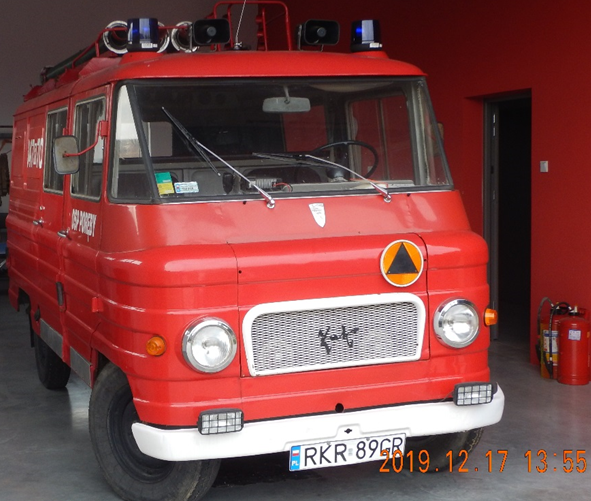 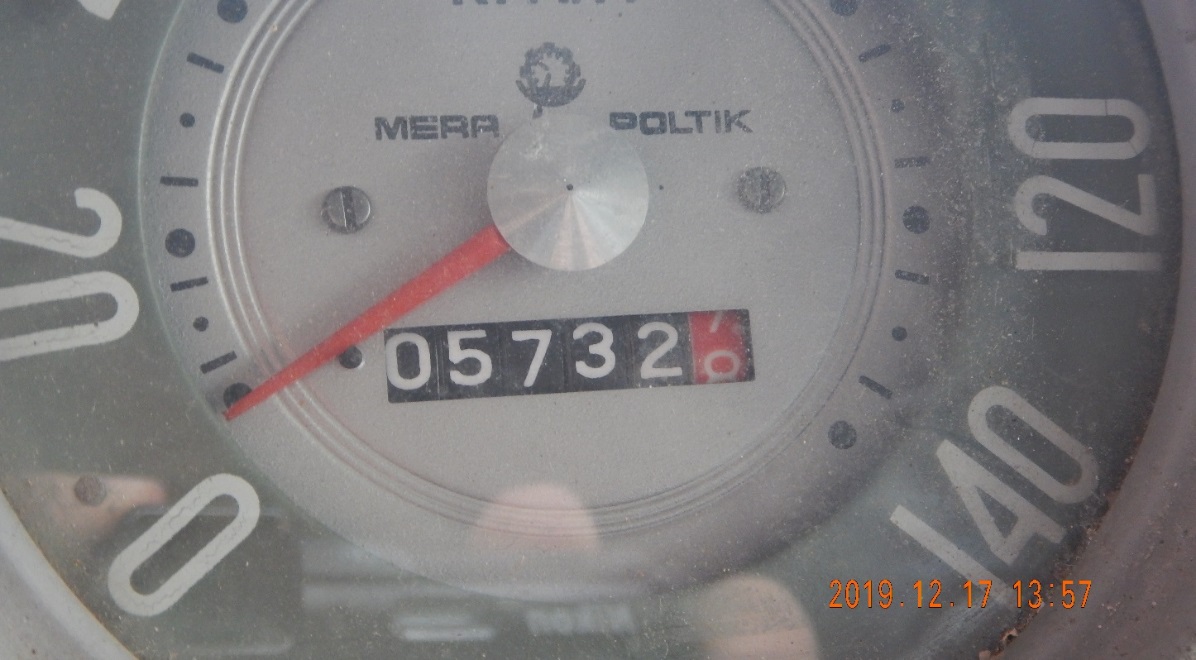 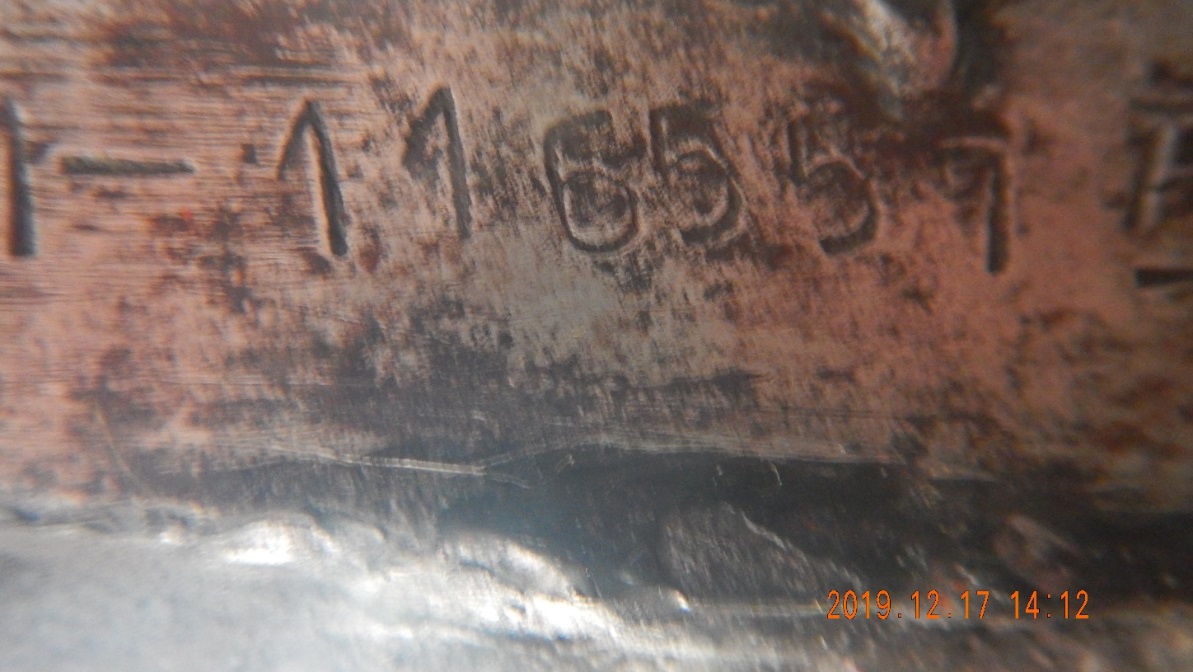 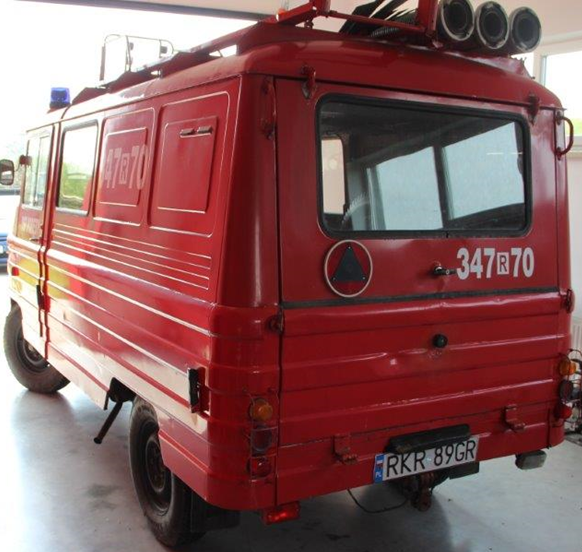 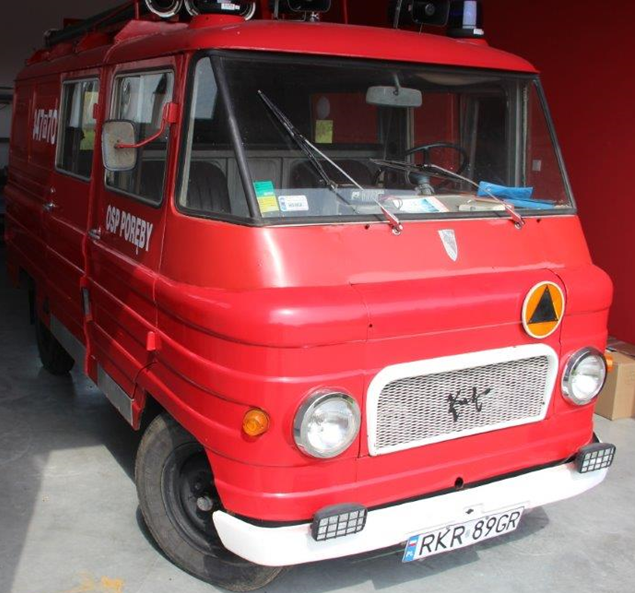 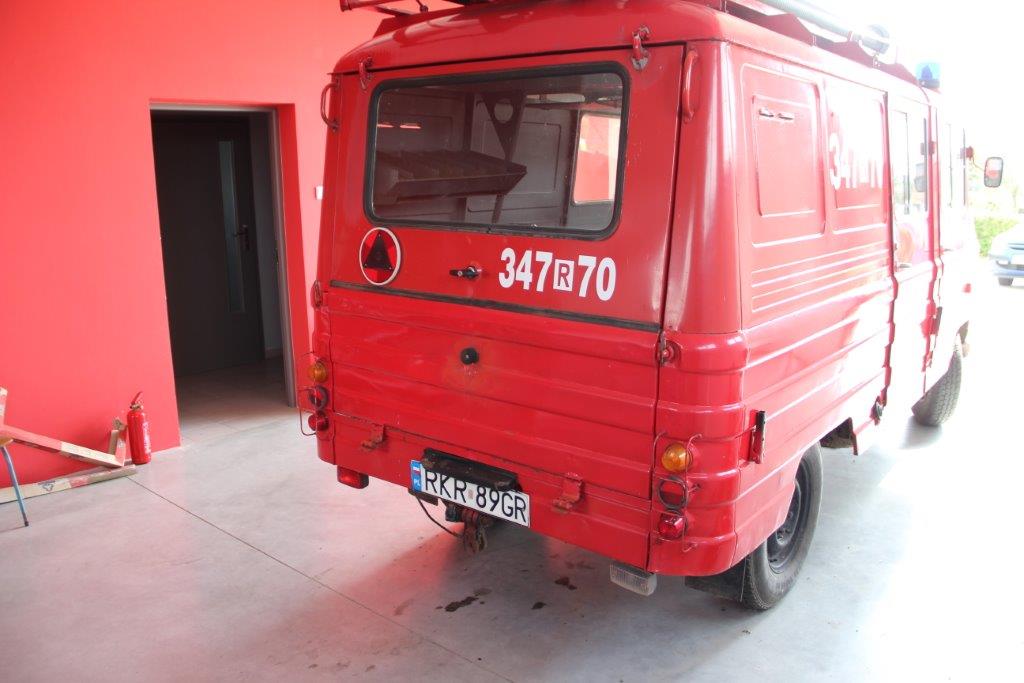 Oferta sprzedaży nie uwzględnia wyposażenia  pojazdu w sprzęt pożarniczy, specjalny.